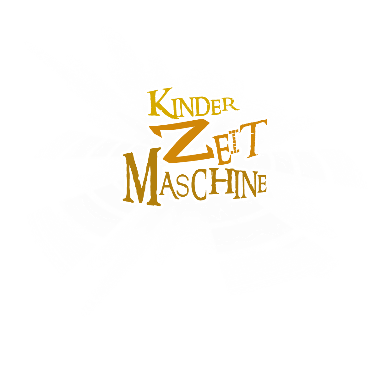 LlllSchau dir das Video von Lucys Besuch im hohen Mittelalter an und beantworte dann folgende Fragen: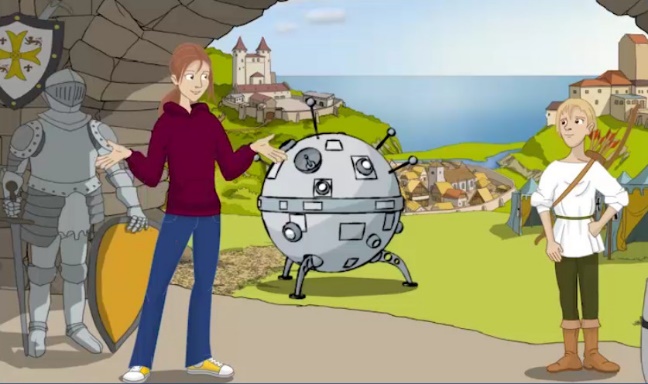 Wie heißt der Junge, den Lucy trifft?
Antwort: ___________________________Was wird er einmal werden? 
Antwort: ___________________________Was wird er zunächst im nächsten Sommer? 
Antwort: ___________________________Was darf er dann tun? 
Antwort: ____________________________________________________________________________________________________________________Und wie heißt sein Herr?
Antwort: ___________________________Was kann Friedrich schon gut? 
Antwort: ___________________________In welchem Jahr ist Lucy gelandet?
Antwort: ______________Wie spricht Friedrich Lucy an? 
Antwort: ___________________________Wohin will Lucy mit Friedrich gehen?
Antwort: ___________________________Was wollen die beiden dort stibitzen?
   Antwort: ___________________________